Видавець ПАЛИВОДА Алла Володимирівна Видання законодавчої, навчальної, наукової та довідкової літератури; редакційно-видавничі, додрукарські та поліграфічні послуги (власна поліграфічна база)Станом на 12 березня 2024 рокуУВАГА! ВИДАННЯ ІЗ СЕРІЙ «ЗАКОНИ УКРАЇНИ» ТА «КОДЕКСИ УКРАЇНИ» ПОДАЮТЬСЯ В РЕДАКЦІЇ ОСТАННІХ ЗМІН І ДОПОВНЕНЬ!Серія «КОДЕКСИ УКРАЇНИ»(поновлюються щотижня)Серія «ЗАКОНИ УКРАЇНИ»(подаються зі змінами на день замовлення)Серія «БІБЛІОТЕЧКА СТУДЕНТА»Серія «ПРАКТИКА ТА ПРАВО»Серія «РЕПРИНТНЕ ВИДАННЯ»Увага!ВИДАННЯ МИНУЛИХ РОКІВ ЗА ЗНИЖЕНИМИ ЦІНАМИ  НОВИНКА!ЗАМОВИТИ ЦІ ВИДАННЯ можна за тел./моб. (098) 287-78-16, (095) 693-10-19або E-mail: vyd_palyvoda@ukr.net; vyd.palyvoda@gmail.comчи поштовою листівкою за адресою: 03061, м. Київ, пр-т Відрадний, 95/ЕСайт видавництва: www.palyvoda.com.ua03061, м. Київ, пр-т. Відрадний, 95/Е. Тел./моб. (098) 287-78-16, (095) 693-10-19,E-mail:  vyd.palyvoda@gmail.com, vyd_palyvoda@ukr.net, www.palyvoda.com.ua; р/р UA 733052990000026008016702988 в АТ КБ «ПРИВАТБАНК», МФО 305299, код ЄДРПОУ 2226415262НазваЦінаБюджетний кодекс України (обкл. м’яка, 312 с.)230.00Водний кодекс України (обкл. м’яка, 92 с.)180.00Виборчий кодекс України (обкл. м’яка, 502 с.) (станом на 2022 р.)210.00Господарський кодекс України (обкл. м’яка, 244 с.)220.00Господарський процесуальний кодекс України (обкл. м’яка, 268 с.)220.00Житловий кодекс України (обкл. м’яка, 92 с.)170.00Земельний кодекс України (обкл. м’яка, 280 с.)220.00Кодекс України з процедур банкрутства (обкл. м’яка, 196 с.)230.00Кодекс України про адміністративні правопорушення (обкл. м’яка, 448 с.)260.00Кодекс адміністративного судочинства України (обкл. м’яка, 320 с.)220.00Кодекс законів про працю України (обкл. м’яка, 168 с.)200.00Кримінально-виконавчий кодекс України (обкл. м’яка, 140 с.)180.00Кримінальний кодекс України (обкл. м’яка, 312 с.)220.00Кодекс цивільного захисту України (обкл. м’яка, 200 с.)210.00Кримінальний процесуальний кодекс України (обкл. м’яка, 516 с.)280.00Кодекс торговельного мореплавства України (+ Закон України  «Про морські  порти України») (обкл. м’яка, 184 с.)240.00Кодекс України про надра (обкл. м’яка, 88 с.)180.00Лісовий кодекс України (обкл. м’яка, 72 с.)160.00Митний кодекс України (обкл. м’яка, 604 с.)280.00Повітряний кодекс України (обкл. м’яка, 120 с.)180.00Податковий кодекс України: Розділ І. Загальні положення (обкл. м’яка, 224 с.)300.00Податковий кодекс України: Розділ ІІ. Адміністрування податків, зборів, платежів (обкл. м’яка, 256 с.)300.00Податковий кодекс України: Розділ ІІІ. Податок на прибуток підприємств (обкл. м’яка, 84 с.)160.00Податковий кодекс України: Розділ IV. Податок на доходи фізичних осіб (обкл. м’яка, 124 с.)180.00Податковий кодекс України:Розділ V. Податок на додану вартість (обкл. м’яка, 136 с.)180.00Податковий кодекс України:Розділ VІ. Акцизний податок (обкл. м’яка, 116 с.)180.00Податковий кодекс України: Розділ VIII. Екологічний податок. Розділ IX. Рентна плата (обкл. м’яка, 68 с.)160.00Податковий кодекс України: Розділ XII. Податок на майно. Розділ XIV. Спеціальні податкові режими. Розділ XVIII. Особливості оподаткування платників податків в умовах дії угоди про розподіл продукції (обкл. м’яка, 112 с.)180.00Податковий кодекс України: Розділ XIX. Прикінцеві положення. Розділ XX. Перехідні положення (обкл. м’яка, 324 с.)300.00Сімейний кодекс України (обкл. м’яка, 128 с.)180.00Цивільний кодекс України (обкл. м’яка, 500 с.)280.00Цивільний процесуальний кодекс України (обкл. м’яка, 336 с.)220.00Правозастосовна діяльність, державне управління, місцеве самоврядуванняПравозастосовна діяльність, державне управління, місцеве самоврядуванняКонституція України (із кольоровою вкладкою «Державні символи України»)100.00Конституція України (А6, кишеньковий формат)70.00Конституція України (тверда палітурка, тиснення золотом)300.00ЗУ «Про Адвокатуру та адвокатську діяльність» (обкл. м’яка, 56 с.)100.00ЗУ «Про Адміністративні послуги» (обкл. м’яка, 24 с.)90.00ЗУ “Про Адміністративну процедуру” (обкл. м’яка, 64 с.)120.00ЗУ «Про Безоплатну правничу допомогу» (обкл. м’яка, 36 с.)100.00ЗУ “Про Бюро економічної безпеки України” (обкл. м’яка, 56 с.)120.00ЗУ «Про Виконавче провадження», «Про органи та осіб, які здійснюють примусове виконання судових рішень і рішень інших органів», «Про гарантії держави щодо виконання судових рішень» (обкл. м’яка, 156 с.)200.00ЗУ «Про Вищий антикорупційний суд» (обкл. м’яка, 24 с.)90.00ЗУ «Про Вищу раду правосуддя» (обкл. м’яка, 108 с.)160.00ЗУ «Про Всеукраїнський референдум» (обкл. м’яка, 168 с.)220.00ЗУ “Про Гарантування речових прав на об’єкти нерухомого майна, які будуть споруджені в майбутньому” (обкл. м’яка, 112 с.)160.00ЗУ «Про Громадянство України», «Про свободу пересування та вільний вибір місця проживання в Україні», «Про порядок виїзду з України і в’їзду в Україну громадян України» (обкл. м’яка, 44 с.)100.00ЗУ «Про Дипломатичну службу», Указ «Про консульський статут України», Положення про дипломатичні представництва та консульські установи іноземних держав в Україні, Положення про міністерство закордонних справ України (обкл. м’яка, 76 с.)140.00ЗУ «Про Державний захист працівників суду і правоохоронних органів», «Про державну охорону органів державної влади України та посадових осіб» (обкл. м’яка, 48 с.)100.00ЗУ «Про Державну службу» (обкл. м’яка, 96 с.)140.00ЗУ «Про Державну кримінально-виконавчу службу України», «Про попереднє ув'язнення», «Про соціальну адаптацію осіб, які відбувають чи відбули покарання у виді обмеження волі або позбавлення волі на певний строк» (обкл. м’яка, 56 с.)120.00ЗУ «Про Державне бюро розслідувань» (обкл. м’яка, 44 с.)100.00ЗУ “Про Державну реєстрацію геномної інформації людини” (обкл. м’яка, 24 с.)90.00ЗУ «Про Державну реєстрацію юридичних осіб, фізичних осіб-підприємців та громадських формувань»(обкл. м’яка, 112 с.)120.00ЗУ «Про Державну реєстрацію речових прав на нерухоме майно та їх обтяжень» (обкл. м’яка, 88 с.)120.00ЗУ «Про Єдиний державний демографічний реєстр та документи, що підтверджують громадянство України, посвідчують особу чи її спеціальний статус», «Про надання публічних (електронних публічних) послуг, щодо декларування та реєстрації місця проживання в Україні» (обкл. м’яка, 96 с.)160.00ЗУ “Про Забезпечення прав і свобод громадян та правовий режим на тимчасово окупованій території України”, «Про військово-цивільні адміністрації» (обкл. м’яка, 60 с.)100.00ЗУ «Про Забезпечення прав і свобод внутрішньо переміщених осіб» (обкл. м’яка, 32 с.)90.00ЗУ «Про Запобігання та протидію легалізації (відмиванню) доходів, одержаних злочинним шляхом, фінансуванню тероризму та фінансуванню розповсюдження зброї масового знищення» (обкл. м’яка, 116 с.)120.00ЗУ «Про Засади внутрішньої і зовнішньої політики» (обкл. м’яка, 16 с.)80.00ЗУ «Про Закордонних українців», «Про зовнішню трудову міграцію» (обкл. м’яка, 20 с.)90.00ЗУ “Про Засудження комуністичного та націонал-соціалістичного (нацистського) тоталітарних режимів в Україні та заборону пропаганди їхньої символіки”, “Про заборону пропаганди російського нацистського тоталітарного режиму, збройної агресії Російської Федерації як держави-терориста проти України, символіки воєнного вторгнення російського нацистського тоталітарного режиму в Україну” (обкл. м’яка, 28 с.)100.00ЗУ «Про Імміграцію», «Про біженців та осіб, які потребують додаткового або тимчасового захисту», «Про правовий статус іноземців та осіб без громадянства» (обкл. м’яка, 96 с.)120.00ЗУ «Про Конституційний Суд України» (обкл. м’яка, 72 с.)140.00ЗУ «Про Концесію» (обкл. м’яка, 88 с.)140.00ЗУ “Про Корінні народи України”, “Про національні меншини (спільноти) України” (обкл. м’яка, 28 с.)90,00ЗУ «Про Місцеве самоврядування в Україні», «Про добровільне об'єднання територіальних громад», «Про асоціації органів місцевого самоврядування» (обкл. м’яка, 144 с.)160.00ЗУ «Про Міжнародне приватне право» (обкл. м’яка, 28 с.)90.00ЗУ “Про Національну інфраструктуру геопросторових даних” (обкл. м’яка, 28 с.)90.00ЗУ «Про Нотаріат» (обкл. м’яка, 68 с.)100.00ЗУ “Про Основні засади державної політики у сфері утвердження української національної та громадянської ідентичності” (обкл. м’яка, 40 с.)100.00ЗУ «Про Очищення влади», «Про відновлення довіри до судової влади в Україні» (обкл. м’яка, 32 с.)90.00ЗУ «Про основні засади молодіжної політики», Порядок формування та діяльності Національної ради з питань молоді та внесення змін до деяких актів Кабінету Міністрів України (обкл. м’яка, 64 с.)120.00ЗУ «Про Політичні партії в Україні» (обкл. м’яка, 40 с.)100.00ЗУ “Про Правотворчу діяльність” (обкл. м’яка, 64 с.)120.00ЗУ «Про Прокуратуру» (обкл. м’яка, 144 с.)160.00ЗУ «Про Пробацію» (обкл. м’яка, 12 с.)90.00ЗУ «Про Порядок відшкодування шкоди, завданої громадянинові незаконними діями органів, що здійснюють оперативно-розшукову діяльність, органів досудового розслідування, прокуратури і суду”, “Про забезпечення безпеки осіб, які беруть участь у кримінальному судочинстві” (обкл. м’яка, 20 с.)100.00ЗУ «Про Регламент Верховної Ради України» (обкл. м’яка, 172 с.)220.00ЗУ “Про Санкції”  (обкл. м’яка, 20 с.)80.00ЗУ «Про Судоустрій і статус суддів» (обкл. м’яка, 152 с.)160.00ЗУ «Про Судову експертизу» (обкл. м’яка, 16 с.)70.00ЗУ «Про Судовий збір», «Про доступ до судових рішень», «Про судову експертизу» та Декрет Кабінету Міністрів України «Про державне мито» (обкл. м’яка, 60 с.)120.00ЗУ «Про Статус народного депутата України» (обкл. м’яка, 36 с.) 100.00ЗУ «Про Статус депутатів місцевих рад», «Про службу в органах місцевого самоврядування», «Про місцеві державні адміністрації» (обкл. м’яка, 92 с.)150.00ЗУ «Про Третейські суди» (обкл. м’яка, 32 с.)90.00ЗУ «Про Уповноваженого Верховної Ради України з прав людини», «Про виконання рішень та застосування практики Європейського суду з прав людини» (обкл. м’яка, 32 с.)90.00ЗУ «Про Центральні органи виконавчої влади», «Про Кабінет Міністрів України» (обкл. м’яка, 76 с.)140.00ЗУ «Про Хмарні послуги» (обкл. м’яка, 16 с.)80.00Деякі питання оплати праці працівників державних органів та органів місцевого самоврядування: збірник (Постанови КМУ: № 391 від 25.04.2023; № 787 від 09.11.2016; № 15 від 18.01.2017; № 1409 від 29.12.2023) (обкл. м’яка, 60 с.)                                                              НОВИНКА!120.00Збірник нормативних документів, що регулюють державну реєстрацію речових прав та їх обтяжень (Постанови КМУ: № 830 від 05.07.2004 р.; № 1141 від 26.10.2011 р.; № 1127 від 25.12.2015 р.; № 1128 від 25.12.2015 р.; № 990 від 21.12.2016 р.; № 164 від 28.02.2022 р.; № 209 від 06.03.2022 р.; Наказ КМУ № 3276/5 від 21.11.2016) (обкл. м’яка, 156 с.)200.00Інструкція з організації примусового виконання рішень (Наказ Мін’юсту України № 512/5 від 02.04.2012)        (обкл. м’яка, 120 с.)120.00Інструкція з діловодства в місцевих та апеляційних судах України (Наказ Державної судової адміністрації України  № 814 від 20.08.2019) (обкл. м’яка, 76 с.)140.00Кодекс професійної етики та поведінки прокурорів, Дисциплінарний статут прокуратури України (обкл. м’яка, 20 с.)100.00Правила внутрішнього розпорядку установ виконання покарань (Наказ Мін’юсту України № 2823/5 від 28.08.2018) (обкл. м’яка, 152 с.)220.00Правила внутрішнього розпорядку слідчих ізоляторів Державної кримінально-виконавчої служби України (Витяги з Кримінально-виконавчого кодексу України, ЗУ «Про попереднє ув’язнення»; Наказ Мін’юсту України № 1769/5 від 14.06.2019) (обкл. м’яка, 152 с.) 220.00Правила адвокатської етики (обкл. м’яка, 40 с.)100.00Правила професійної етики нотаріусів України (Наказ Мін’юсту України  № 2039/5 від 07.06.2021) (обкл. м’яка, 16 с.)80.00Правила ведення нотаріального діловодства (Наказ Мін’юсту України  № 3253/5 від 22.12.2010) (обкл. м’яка, 240 с.)280.00Порядок вчинення нотаріальних дій нотаріусами України (Наказ Мін’юсту України № 296/5 від 22.02.2012)                       (обкл. м’яка, 120 с.)200.00Порядок вчинення нотаріальних дій посадовими особами органів місцевого самоврядування : збірник(Наказ Мін’юсту України № 3306/5 від 11.11.2011 р.) (обкл. м’яка, 88 с.)200.00Правила організації діловодства та архівного зберігання документів у державних органах, органах місцевого самоврядування, на підприємствах, в установах і організаціях : збірник (Наказ Мін’юсту України   № 1000/5 від 18.06.2015) (обкл. м’яка, 184 с.)260.00Правила ведення діловодства та архіву в органах державної виконавчої служби та приватними виконавцями (Наказ Мін’юсту України № 1829/5 від 07.06.2017)  (обкл. м’яка, 40 с.)100.00Порядок реєстрації та функціонування юридичних осіб, фізичних осіб-підприємців та громадських формувань, що не мають статусу юридичної особи: збірник (Постанови КМУ: № 830 від 05.07.2004; № 1141 від 26.10.2011; № 1127 від 25.12.2015; № 1128 від 25.12.2015; № 990 від 21.12.2016; № 164 від 28.02.2022; № 209 від 06.03.2022 та Наказ Мін’юсту України № 3276/5 від 21.11.2016) (обкл. м’яка, 136 с.)200.00Усе про паспорт та реєстрацію місця проживання в Україні: збірник (Закони України: № 5492-VI від 20.11.2012; № 1382-IV від 11.12.2003; № 1871-IX від 05.11.2021; Постанова ВРУ № 2503-XII від 26.06.1992, Постанови КМУ:                                   № 784 від 18.10.2017, № 302 від 25.03.2015, № 265 від 07.02.2022,; Накази МВС України: № 1279 від 26.11.2014, № 816 від 16.08.2016, № 311 від 13.04.2018)  (обкл. м’яка, 280 с.) 300.00Судово-експертна діяльність в Україні : збірник (обкл. м’яка, 488 с.)100.00Перелік типових документів, що створюються під час діяльності державних органів та органів місцевого самоврядування, інших юридичних осіб, із зазначенням строків зберігання документів: збірник (Наказ Міністерства юстиції України від 12.04.2012 р. № 578/5) (обкл. м’яка, 232 с.)                                                     НОВИНКА!280.00Постанови пленумів Верховного Суду України та вищих спеціалізованих судів України: цивільні справи, сімейні та житлові відносини, трудові спори80.00Постанови пленумів Верховного Суду України та вищих спеціалізованих судів України: господарські справи 80.00Постанови пленумів Верховного Суду України та вищих спеціалізованих судів України в кримінальних та адміністративних провадженнях 80.00Захист Вітчизни та охорона громадського порядкуЗахист Вітчизни та охорона громадського порядкуЗУ «Про Альтернативну (невійськову) службу» (обкл. м’яка, 12 с.)80.00ЗУ «Про Військовий обов’язок і військову службу» (обкл. м’яка, 108 с.)120.00ЗУ «Про Державний кордон», «Про Державну прикордонну службу України» (обкл. м’яка, 64 с.)120.00ЗУ "Про Дисциплінарний статут Збройних Сил України" (обкл. м’яка, 36 с.)100.00ЗУ «Про Дисциплінарний статут Національної поліції України» (обкл. м’яка, 28 с.)90.00ЗУ «Про Дорожній рух» (обкл. м’яка, 56 с.)90.00ЗУ «Про Запобігання корупції» (обкл. м’яка, 144 с.)120.00ЗУ «Про Мобілізаційну підготовку та мобілізацію» (обкл. м’яка, 40 с.)90.00ЗУ «Про Національне антикорупційне бюро України», «Про Національне агенство України з питань виявлення, розшуку та управління активами, одержаними від корупційних та інших злочинів» (обкл. м’яка, 94 с.)150.00ЗУ «Про Національну поліцію», Положення про патрульну службу МВС, Положення про Національну поліцію,                  ЗУ «Про Дисциплінарний статут Національної поліції України» (обкл. м’яка, 140 с.)160.00ЗУ «Про Національну гвардію України» (обкл. м’яка, 36 с.)90.00ЗУ «Про Обов’язкове страхування цивільно-правової відповідальності власників наземних транспортних засобів» (обкл. м’яка, 52 с.)100.00ЗУ «Про Оборону України», «Про Збройні Сили України», «Про Військову службу правопорядку у Збройних Силах України», «Про Раду національної безпеки і оборони України» (обкл. м’яка, 68 с.)120.00ЗУ «Про Основні засади забезпечення кібербезпеки України» (обкл. м’яка, 24 с.)90.00ЗУ «Про Оперативно-розшукову діяльність», «Про організаційно-правові основи боротьби з організованою злочинністю» (обкл. м’яка, 48 с.)100.00ЗУ «Про Охоронну діяльність» (обкл. м’яка, 16 с.)90.00ЗУ “Про Оцінку майна, майнових прав та професійну оціночну діяльність в Україні” (обкл. м’яка, 40 с.)100.00ЗУ «Про Правовий режим воєнного стану», «Про організацію трудових відносин в умовах воєнного стану» (обкл. м’яка, 44 с.)100.00ЗУ «Про Прикордонний контроль», «Про участь громадян в охороні громадського порядку і державного кордону» (обкл. м’яка, 48 с.)100.00ЗУ «Про Розвідку», «Про контрозвідувальну діяльність», «Про Службу зовнішньої розвідки України» (обкл. м’яка, 68 с.)140.00ЗУ «Про Службу безпеки України», «Про національну безпеку України», «Про контррозвідувальну діяльність», «Про державну таємницю», «Про боротьбу з тероризмом» (обкл. м’яка, 132 с.)180.00ЗУ "Про Статут внутрішньої служби Збройних Сил України" (обкл. м’яка, 228 с.)180.00ЗУ "Про Статут гарнізонної та вартової служб Збройних Сил України" (обкл. м’яка, 156 с.)160.00ЗУ "Про Стройовий статут Збройних Сил України" (обкл. м’яка, 108 с.)140.00Деякі питання організації харчування особового складу Збройних Сил: збірник (Накази МОУ: № 140 29.04.2020; № 591 15.11.2019; Постанова КМУ № 1026 від 28.12.2016) (обкл. м’яка, 40 с.)          НОВИНКА120.00Інструкція із заходів безпеки при поводженні зі зброєю, Інструкція про умови та порядок придбання, зберігання, обліку, використання та застосування пристроїв для відстрілу  патронів, споряджених гумовими чи аналогічними за своїми властивостями метальними снарядами несмертельної дії, та зазначених патронів поліцейськими, особами, звільненими зі служби в поліції, а також колишніми працівниками міліції : збірник (Накази МВС України: № 70 від 01.02.2016; № 223 від 29.03.2016) (обкл. м’яка, 32 с.)120.00Інструкція про порядок виготовлення, придбання, зберігання, обліку, перевезення та використання вогнепальної, пневматичної, холодної і охолощеної зброї, пристроїв вітчизняного виробництва для відстрілу патронів, споряджених гумовими чи аналогічними за своїми властивостями метальними снарядами несмертельної дії, та патронів до них, а також боєприпасів до зброї, основних частин зброї та вибухових матеріалів  (Наказ МВС України № 622 від 21.08.98 р.) (обкл. м’яка, 172 с.) 220.00Інструкція з організації перегляду кореспонденції (листування) осіб, які тримаються в установах виконання покарань та слідчих ізоляторах: збірник (Витяги з Кримінально-виконавчого кодексу України, ЗУ «Про попереднє ув’язнення»; Наказ Мін’юсту України № 1304/5 від 02.07.2013 р.)  (обкл. м’яка, 28 с.)100.00Нове антикорупційне законодавство України : збірник (обкл. м’яка, 232 с.)240.00Основні нормативні документи в діяльності поліцейських в Україні : збірник (Накази МВС України: № 1376 від 06.11.2015; № 70 від 01.02.2016; № 1452/735 від 09.11.2015; № 1026 18.12.2018; № 1395 від 07.11.2015; Постанова КМУ:                     № 1103 від 17.12.2008 р.; № 1086 від 17.12.2008 р.; № 833 від 10.11.2017 р.) (обкл. м’яка, 184 с.)200.00Організації діяльності дільничних офіцерів поліції: збірник (ЗУ: “Про адміністративний нагляд за особами, звільненими з місць позбавлення волі”; “Про соціальну адаптацію осіб, які відбувають чи відбули покарання у виді обмеження волі або позбавлення волі на певний строк”; “Про участь громадян в охороні громадського порядку і державного кордону”; Накази МВС України: № 650 від 28.07.2017 р.; № 100 від 08.02.2019 р.; № 1376 від 06.11.2015 р.)                 (обкл. м’яка, 120 с.)180.00Про Положення про проходження громадянами України військової служби у Збройних Силах України (Указ Президента 1153/2008 від 10.12.2008 р.), ЗУ «Про Єдиний державний реєстр призовників, військовозобов’язаних та резервістів» (обкл. м’яка, 144 с.)160.00Про військовий облік, призов на військову службу, бронювання військовозобов’язаних на період мобілізації та на воєнний час : збірник (Закон України «Про Єдиний державний реєстр призовників, військовозобов’язаних та резервістів»; Постанови КМУ: № 1487 від 30.12.2022 р.; № 352 від 21.03.2002 р.; № 76 від 27.01.2023 р.)   (обкл. м’яка, 140 с.)200.00Положення про військово-лікарську експертизу в Збройних Силах України : збірник (Наказ Міністерства оборони України № 402 від 14.08.2008 р.) (обкл. м’яка, 324 с.)280.00Порядок отримання статусу учасника бойових дій : збірник (ЗУ: “Про статус ветеранів війни, гарантії їх соціального захисту”; «Про мобілізаційну підготовку та мобілізацію» (витяг); Постанови КМУ: № 1175 від 27.12.2018 р.;                      № 413 від 20.08.2014 р.; № 740 від 23.09.2015 р.; № 1317 від 03.12.2009 р.; № 402 від 14.08.2008 (Витяги) (обкл. м’яка, 324 с.)300.00Про воєнний та надзвичайний стан, захист і оборону України: збірник (ЗУ: “Про оборону України”; “Про правовий режим воєнного стану”; “Про правовий режим надзвичайного стану”; “Про основи національного спротиву”; “Про передачу, примусове відчуження або вилучення майна в умовах правового режиму воєнного чи надзвичайного стану”; «Про забезпечення участі цивільних осіб у захисті України»; Постанови КМУ: № 753 від 13.07.2011 р; № 607 від 12.11.2014 р.;                             № 1449 від 29.12.2021 р.; № 1442 від 29.12.2021 р.; № 1447 від 29.12.2021 р.; № 1448 від 29.12.2021 р.; № 1456 від 29.12.2021 р.)                           (обкл. м’яка, 156 с.)200.00Про прикордонний режим та Порядок використання автоматичної фото- і відеотехніки під час виконання службових обов’язків посадовими і службовими особами Державної прикордонної служби України : збірник (Постанова КМУ № 1147 від 27.07.1998 р.; Наказ МВС України № 244 від 04.04.2019) (обкл. м’яка, 40 с.)120.00Порядок перевірки документів, речей, транспорту, житла під час правового режиму воєнного стану та Порядок призову під час мобілізації, бронювання за списком військовозобов’язаних під час дії воєнного стану : збірник (Постанови КМУ: № 1456 від 29.12.2021 р.; № 76 від 27.01.2023 р.; Витаяги із законів України: «Про військовий обов’язок і військову службу»; «Про правовий режим воєнного стану»; «Про мобілізаційну підготовку та мобілізацію»; «Про Національну поліцію») (обкл. м’яка, 48 с.) 120.00Порядок визначення засудженим виду установи виконання покарань та Положення про центральну та міжрегіональну комісії з питань визначення засудженим до позбавлення волі виду установи виконання покарань: збірник (Кримінально-виконавчий кодекс України. (Витяг); Наказ Мін’юсту України № 680/5 від 27.02.2017) (обкл. м’яка, 60 с.)120.00Статути Збройних Сил України: збірник (станом на 01.01.2024) (паліт. тверда, 512 с.)280.00Вогнева підготовка: навч. посіб. / За заг. ред.  Пилипів Б. І. (2003 р.; 272 с.; паліт.)220.00Військова топографія: підруч. / Шмаль С. Г. (2008 р.; 280 с.; палітурка)220,00Бойовий статут механізованих і танкових військ Сухопутних військ Збройних Сил України. Частина ІІ (батальйон, рота) (2018 р., 368 с., палітурка)280,00Бойовий статут механізованих і танкових військ Сухопутних військ Збройних Сил України. Частина ІІІ (взвод, відділення, екіпаж) (2020 р., 332 с., палітурка)280,00Інтелектуальна власність, медіа, освітаІнтелектуальна власність, медіа, освітаЗУ «Про Вищу освіту» (обкл. м’яка, 128 с.)150.00ЗУ «Про Дошкільну освіту» (обкл. м’яка, 32 с.)100.00ЗУ «Про Освіту» (обкл. м’яка, 140 с.)140.00ЗУ «Про Наукову і науково-технічну діяльність» (обкл. м’яка, 80 с.)140.00ЗУ “Про Професійну (професійно-технічну) освіту” (обкл. м’яка, 44 с.)100.00ЗУ «Про Повну загальну середню освіту» (обкл. м’яка, 92 с.)150.00ЗУ «Про Позашкільну освіту” (обкл. м’яка, 32 с.)90.00ЗУ «Про Фахову передвищу освіту» (обкл. м’яка, 116 с.)140.00ЗУ “Про Видавничу справу”, “Про обов’язковий примірник документів”, Постанова КМУ “Про порядок доставляння обов’язкових примірників документів” (обкл. м’яка, 40 с.)100,00ЗУ “Про Географічні назви”, “Про присвоєння юридичним особам та об’єктам права власності імен (псевдонімів) фізичних осіб, ювілейних та святкових дат, назв і дат історичних подій” (обкл. м’яка, 24 с.)90.00ЗУ “Про Державну підтримку медіа, гарантії професійної діяльності та соціальний захист журналіста”, “Про реформування державних і комунальних друкованих медіа” (обкл. м’яка, 28 с.)90.00ЗУ «Про Забезпечення функціонування української мови як державної» (обкл. м’яка, 60 с.)100.00ЗУ “Про Захист інформації в інформаційно-комунікаційних системах” (обкл. м’яка, 12 с.)80.00ЗУ «Про Захист персональних даних» (обкл. м’яка, 20 с.)90.00ЗУ “Про Електронні комунікації” (обкл. м’яка, 216 с.)220.00ЗУ «Про Ефективне управління майновими правами правовласників у сфері авторського права і (або) суміжних прав», «Про авторське право і суміжні права» (обкл. м’яка, 128 с.)160.00ЗУ «Про Інформацію», «Про доступ до публічної інформації» (обкл. м’яка, 32 с.)90.00ЗУ «Про Медіа» (обкл. м’яка, 260 с.)250.00ЗУ «Про Метрологію та метрологічну діяльність» (обкл. м’яка, 32 с.)100.00ЗУ “Про Особливості правової охорони географічних зазначень для сільськогосподарської продукції та харчових продуктів, захист прав та застосування схем якості, включаючи традиційні гарантовані особливості для сільськогосподарської продукції та харчових продуктів” (обкл. м’яка, 48 с.)100.00ЗУ “Про Охорону прав на знаки для товарів і послуг” (обкл. м’яка, 44 с.)100.00ЗУ “Про Охорону прав на промислові зразки” (обкл. м’яка, 40 с.)100.00ЗУ “Про Охорону прав на компонування напівпровідникових виробів” (обкл. м’яка, 32 с.)90.00ЗУ “Про Охорону культурної спадщини» (обкл. м’яка, 64 с.)120.00ЗУ “Про Правову охорону географічних зазначень” (обкл. м’яка, 36 с.) 90,00ЗУ “Про Публічні електронні реєстри” (обкл. м’яка, 52 с.)120,00ЗУ «Про Рекламу» (обкл. м’яка, 48 с.)110.00ЗУ «Про Свободу совісті та релігійні організації» (обкл. м’яка, 24 с.)90.00ЗУ “Про Систему іномовлення України”, “Про суспільні медіа України” (обкл. м’яка, 32 с.)90,00ЗУ “Про Цифровий контент та цифрові послуги”, “Про електронну комерцію” (обкл. м’яка, 36 с.)                     НОВИНКА!100,00Український правопис (паліт. тверда, 352 с.)300.00Про електронний документообіг та електронні довірчі послуги: збірник (Закони України: «Про електронні документи та електронний документообіг»; «Про електронну ідентифікацію та електронні довірчі послуги»; Постанови КМУ: № 798 від 01.08.2023 р.; № 55 від 17.01.2018 р.; № 844 від 11.08.2023 р.; Наказ Мін’юсту № 104 від 08.07.2020 р.) (обкл. м’яка, 248 с.)280.00Охорона здоров’я та навколишнього середовищаОхорона здоров’я та навколишнього середовищаЗУ «Про Водовідведення та очищення стічних вод» (обкл. м’яка, 28 с.)100.00ЗУ «Про Ветеринарну медицину», Постанова КМУ «Про затвердження порядку відбору зразків продукції тваринного, рослинного та біотехнологічного походження для проведення досліджень» (обкл. м’яка, 104 с.)160.00ЗУ “Про Державний контроль за дотриманням законодавства про харчові продукти, корми, побічні продукти тваринного походження, здоров’я та благополуччя тварин” (обкл. м’яка, 104 с.)160,00ЗУ “Про Екстрену медичну допомогу”, “Про систему екстреної допомоги населенню за єдиним телефонним номером 112” (обкл. м’яка, 32 с.)90,00ЗУ «Про Захист населення від інфекційних хвороб», «Про протидію поширенню хвороб, зумовлених вірусом імунодефіциту людини (ВІЛ), та правовий і соціальний захист людей, які живуть з ВІЛ» (обкл. м’яка, 56 с.)                 НОВИНКА!120.00ЗУ “Про Загальну безпечність нехарчової продукції”, “Про державний ринковий нагляд і контроль нехарчової продукції” (обкл. м’яка, 76 с.)140,00ЗУ “Про Захист тварин від жорстокого поводження” (обкл. м’яка, 32 с.)90,00ЗУ «Про Карантин рослин», «Про захист рослин», «Про пестициди і агрохімікати» (обкл. м’яка, 100 с.)150.00ЗУ «Про Мисливське господарство та полювання» (обкл. м’яка, 32 с.)100.00ЗУ “Про Національний реєстр викидів та перенесення забруднювачів” (обкл. м’яка, 48 с.)100.00ЗУ “Про Наркотичні засоби, психотропні речовини і прекурсори”, “Про заходи протидії незаконному обігу наркотичних засобів, психотропних речовин і прекурсорів та зловживанню ними”  (обкл. м’яка, 48 с.)100.00ЗУ «Основи законодавства України про охорону здоров’я» (обкл. м’яка, 64 с.)120.00ЗУ «Про Основні принципи та вимоги до безпечності та якості харчових продуктів» (обкл. м’яка, 72 с.)140.00ЗУ “Про Охорону атмосферного повітря”, “Про регулювання господарської діяльності з озоноруйнівними речовинами та фторованими парниковими газами” (обкл. м’яка, 60 с.) 120.00ЗУ «Про Охорону навколишнього природного середовища» (обкл. м’яка, 56 с.)120.00ЗУ «Про Охорону земель», «Про державний контроль за використанням та охороною земель» (обкл. м’яка, 40 с.)100.00ЗУ “Про Оцінку впливу на довкілля”, “Про стратегічну екологічну оцінку” (обкл. м’яка, 68 с.) 130.00ЗУ “Про Психіатричну допомогу» (обкл. м’яка, 36 с.)100.00ЗУ “Про Побічні продукти тваринного походження, не призначені для споживання людиною”, “Про вилучення з обігу, переробку, утилізацію, знищення або подальше використання неякісної та небезпечної продукції”                             (обкл. м’яка, 40 с.)100,00ЗУ “Про Природно-заповідний фонд України”, “Про Червону книгу України”, Постанова КМУ «Про затвердження Положення про Зелену книгу України» (обкл. м’яка, 64 с.)120.00ЗУ «Про Реабілітацію осіб з інвалідністю в Україні» (обкл. м’яка, 40 с.)90.00ЗУ «Про Реабілітацію у сфері охорони здоров’я» (обкл. м’яка, 40 с.)100.00ЗУ “Про Рослинний світ”, “Про тваринний світ” (обкл. м’яка, 60 с.)120,00ЗУ «Про Стандартизацію», «Про технічні регламенти та оцінку відповідності», «Про акредитацію органів з оцінки відповідності» (обкл. м’яка, 112 с.)160.00ЗУ «Про Систему громадського здоров’я» (обкл. м’яка, 78 с.)140.00ЗУ «Про Товариство Червоного Хреста України”, “Про символіку Червоного Хреста, Червоного Півмісяця, Червоного Кристала в Україні» (обкл. м’яка, 28 с.)90.00ЗУ “Про Управління відходами” (обкл. м’яка, 72 с.)140.00Охорона здоров’я та медичне обслуговування в Україні : збірник (Закони України: «Основи законодавства України про охорону здоров’я», «Про державні фінансові гарантії медичного обслуговування населення»; Постанови кму: № 267 від 25.03.2015 р., № 1101 від 27.12.2017 р., № 1075 від 27.12.2017 р., № 410 від 25.04.2018 р., № 1073 від 27.11.2019 р.) (обкл. м’яка, 180 с.) 240.00Про відходи : збірник (Закон України: “Про управління відходами”, Постанова кму № 835 від 08.08.2023 р., Розпорядження КМУ: № 820-р від 8 листопада 2017 р., № 117-р від 20.02.2019 р.; Базельська Конвенція про контроль за транскордонним перевезенням небезпечних відходів та їх видаленням; Об’єднана конвенція про безпеку поводження з відпрацьованим паливом та про безпеку поводження з радіоактивними відходами) (обкл. м’яка, 328 с.)300.00Правила пожежної безпеки в лісах України, Положення про лісові пожежні станції (обкл. м’яка, 64 с.)120.00Правила пожежної безпеки в Україні : збірник (Наказ МВС України № 1417 від 30.12.2014) (обкл. м’яка, 96 с.)160.00Порядок ідентифікації та реєстрації тварин : збірник (Закон України «Про ідентифікацію та реєстрацію тварин»; Накази Міністерства аграрної політики та продовольства України: № 642 від 04.12.2017 р. ; № 20 від 16.01.2018 р.; № 639 від 01.12.2017 р.) (обкл. м’яка, 128 с.)160.00Санітарний регламент, норми харчування та порядок медичного обслуговування учнів закладів освіти : збірник (Наказ МОЗ України № 2205 від 25.09.2020р.; Постанови КМУ: № 305 від 24.03.2021 р.; № 31 від 20.01.2021 р.) (обкл. м’яка, 124 с.)200.00Усе про санітарне та епідемічне благополуччя населення в Україні : збірник (Закони України: "Про систему громадського здоров’я"; "Про протидію поширенню хвороб, зумовлених вірусом імунодефіциту людини (ВІЛ), та правовий і соціальний захист людей, які живуть з ВІЛ"; "Про протидію захворюванню на туберкульоз"; "Про виконання програм глобального фонду для боротьби із снідом, туберкульозом та малярією в Україні"; "Про захист населення від інфекційних хвороб"; Накази моз україни: від 16.02.2022 № 302; від 25.07.2022 № 1317. Постанова КМУ від 09.12.2020 р. № 1236. Кодекс України про адміністративні правопорушення; Кримінальний кодекс України (Витяги) (обкл. м’яка, 170 с.)240.00Економіка, фінанси, сільське господарствоЕкономіка, фінанси, сільське господарствоЗУ «Про Акціонерні товариства» (обкл. м’яка, 184 с.)220.00ЗУ «Про Аудит фінансової звітності та аудиторську діяльність» (обкл. м’яка, 116 с.)160.00ЗУ «Про Антимонопольний комітет України», «Про захист економічної конкуренції», “Про захист від недобросовісної конкуренції” (обкл. м’яка, 104 с.)140.00ЗУ «Про Архітектурну діяльність», «Про основи містобудування», «Про відповідальність за правопорушення у сфері містобудівної діяльності» (обкл. м’яка, 52 с.)120.00ЗУ «Про Будівельні норми», «Про надання будівельної продукції на ринку» (обкл. м’яка, 60 с.)120.00ЗУ «Про Банки і банківську діяльність» (обкл. м’яка, 144 с.)180.00ЗУ «Про Валюту і валютні операції» (обкл. м’яка, 28 с.)90.00ЗУ «Про Господарські товариства» (обкл. м’яка, 40 с.)90.00ЗУ «Про Державне регулювання ринків капіталу та організованих товарних ринків” (обкл. м’яка, 48 с.)100.00ЗУ «Про Державну допомогу суб’єктам господарювання», Постанова КМУ «Про затвердження критеріїв оцінки допустимості державної допомоги суб’єктам господарювання для забезпечення розвитку регіонів та для підтримки середнього та малого підприємництва» (обкл. м’яка, 36 с.)100.00ЗУ «Про Державні резерви»  (обкл. м’яка, 28 с.)90.00ЗУ «Про Державно-приватне партнерство» (обкл. м’яка, 32 с.)90.00ЗУ «Про Державний земельний кадастр» (обкл. м’яка, 64 с.)120.00ЗУ «Про Дозвільну систему у сфері господарської діяльності», «Про основні засади державного нагляду (контролю) у сфері господарської діяльності» (обкл. м’яка, 60 с.)120.00ЗУ «Про Землеустрій» (обкл. м’яка, 64 с.)120.00ЗУ «Про Захист прав споживачів» (обкл. м’яка, 48 с.)90.00ЗУ “Про Захист економічної конкуренції”, “Про захист від недобросовісної конкуренції” (обкл. м’яка, 64 с.)120,00ЗУ «Про Засади державної регуляторної політики у сфері господарської діяльності», «Про розвиток та державну підтримку малого і середнього підприємництва в Україні» (обкл. м’яка, 48 с.) 120.00ЗУ «Про Зовнішньоекономічну діяльність» (обкл. м’яка, 48 с.)100.00ЗУ «Про Інформацію для споживачів щодо харчових продуктів» (обкл. м’яка, 64 с.)120.00ЗУ «Про Іпотеку», «Про заставу», «Про оцінку майна, майнових прав та професійну оціночну діяльність в Україні», «Про іпотечні облігації» (обкл. м’яка, 108 с.)150.00ЗУ «Про Ліцензування видів господарської діяльності» (обкл. м’яка, 60 с.)120.00ЗУ «Про Молоко та молочні продукти», «Про рибу, інші водні живі ресурси та харчову продукцію з них»                                (обкл. м’яка, 20 с.)90.00ЗУ «Про Меліорацію земель», «Про організації водокористувачів та стимулювання гідротехнічної меліорації земель» (обкл. м’яка, 76 с.)140.00ЗУ «Про Оренду землі», «Про порядок виділення в натурі (на місцевості) земельних ділянок власникам земельних часток (паїв)», «Про оцінку земель» (обкл. м’яка, 56 с.)120.00ЗУ «Про Особисте селянське господарство», «Про сільськогосподарську дорадчу діяльність», «Про колективне сільськогосподарське підприємство» (обкл. м’яка, 32 с.)100.00ЗУ «Про Оплату праці», «Про колективні договори і угоди» (обкл. м’яка, 28 с.)90.00ЗУ «Про Охорону праці» (обкл. м’яка, 32 с.)90.00ЗУ «Про Публічні закупівлі» (обкл. м’яка, 104 с.)150.00ЗУ «Про Платіжні послуги» (обкл. м’яка, 144 с.)200.00ЗУ «Про Регулювання містобудівної діяльності» (обкл. м’яка, 176 с.)220.00ЗУ "Про Ринки капіталу та організовані товарні ринки" (обкл. м’яка, 248 с.)260.00ЗУ «Про Систему гарантування вкладів фізичних осіб» (обкл. м’яка, 152 с.)200.00ЗУ «Про Споживче кредитування» (обкл. м’яка, 64 с.)120.00ЗУ «Про Страхування» (обкл. м’яка, 224 с.)250.00ЗУ “Про Стимулювання розвитку цифрової економіки в Україні” (обкл. м’яка, 48 с.)100.00ЗУ “Про Товарні біржі” (обкл. м’яка, 20 с.)100.00ЗУ «Про Товариства з обмеженою та додатковою відповідальністю» (обкл. м’яка, 44 с.)100.00ЗУ «Про Транспорт», «Про автомобільний транспорт», «Про залізничний транспорт», «Про відповідальність перевізників під час здійснення міжнародних пасажирських перевезень» (обкл. м’яка, 108 с.)150.00ЗУ “Про Топографо-геодезичну і картографічну діяльність” (обкл. м’яка, 28 с.)90,00ЗУ “Про Фінансово-кредитні механізми і управління майном при будівництві житла та операціях з нерухомістю” (обкл. м’яка, 56 с.)120,00ЗУ «Про Фонд державного майна України», «Про управління об’єктами державної власності», «Про приватизацію державного і комунального майна» (обкл. м’яка, 124 с.)180.00ЗУ «Про Фермерське господарство», «Про сільськогосподарську кооперацію», «Про аграрні розписки»                                (обкл. м’яка, 68 с.)140.00Експертна та грошова оцінка землі: ЗБІРНИК (станом на 01.09.2018 р.)70.00Правила дорожнього руху України (обкл. м’яка, 104 с.)120.00Правила торгівлі : збірник (Кодекс України про адміністративні правопорушення; Кримінальний кодекс України; Господарський кодекс України; Закони України: “Про ціни і ціноутворення”; “Про заходи щодо попередження та зменшення вживання тютюнових виробів і їх шкідливого впливу на здоров’я населення”; "Про рекламу", “Про державне регулювання виробництва і обігу спирту етилового, спиртових дистилятів, алкогольних напоїв, тютюнових виробів, рідин, що використовуються в електронних сигаретах, та пального”; “Про застосування реєстраторів роз­рахун­кових операцій у сфері торгівлі, громадського харчування та послуг”. Наказ Міністерства економіки та з питань європейської інтеграції України № 185 від 11.07.2003 р.; Наказ Міністерства економіки України № 104 від 19.04.2007 р.; Наказ Міністерства економіки та з питань європейської інтеграції України, Міністерства внутрішніх справ України, Державної податкової адміністрації України, Державного комітету стандартизації, метрології та сертифікації України № 57/188/84/105 від 26.02.2002 р.; Наказ Міністерства фінансів України № 547 від 14.06.2016. Постанови КМУ: № 172 від 19.03.1994 р.; № 833 від 15.06.2006 р.; № 383 від 30.03.2011 р.; № 1336 від 23.08.2000 р.; № 231 від 16.03.2017 р.; № 1251 від 28.11.2023 р.; № 1156 від 07.11.2023 р.) (обкл. м’яка, 288 с.)300.00План рахунків бухгалтерського обліку та Інструкція щодо його застосування (станом на 2024 р. обкл. м’яка, 176 с.)220.00Положення (стандарти) бухгалтерського обліку (станом на 2024 р. обкл. м’яка, 368 с.)300.00Про відновлення населених пунктів та Порядок надання компенсації за пошкоджене і знищене житло внаслідок збройної агресії : збірник (Закон України «Про компенсацію за пошкодження та знищення окремих категорій об’єктів нерухомого майна внаслідок бойових дій, терористичних актів, диверсій, спричинених збройною агресією Російської Федерації проти України, та Державний реєстр майна, пошкодженого та знищеного внаслідок бойових дій, терористичних актів, диверсій, спричинених збройною агресією Російської Федерації проти України»; Постанови КМУ: № 380 від 26.03.2022 р.; № 381 від 21.04.2023 р.; № 382 від 25.04.2023 р.; № 257 від 12.04.2017 р.; № 473 від 19.04.2022 р.;                       № 474 від 19.04.2022 р; № 1073 від 27.09.2022 р.; № 624 від 13.06.2023 р. (Витяг); № 516 від 19.05.2023 р.) (обкл. м’яка, 140 с.)240.00Соціальний захист населення та соціальні послугиСоціальний захист населення та соціальні послугиЗУ “Про Благодійну діяльність та благодійні організації”, “Про гуманітарну допомогу” (обкл. м’яка, 40 с.)90,00ЗУ «Про Волонтерську діяльність» (обкл. м’яка, 16 с.)80.00ЗУ «Про Відпустки» (обкл. м’яка, 28 с.)90.00ЗУ «Про Державну допомогу сім’ям з дітьми», «Про державну соціальну допомогу малозабезпеченим сім’ям»     (обкл. м’яка, 28 с.)90.00ЗУ «Про Державну соціальну допомогу особам, які не мають права на пенсію, та інвалідам», «Про пенсії за особливі заслуги перед Україною» (обкл. м’яка, 24 с.)90.00ЗУ “Про Звернення громадян” (обкл. м’яка, 16 с.)90.00ЗУ «Про Запобігання та протидію домашньому насильству», «Про протидію торгівлі людьми», «Про засади запобігання та протидії дискримінації в Україні» (обкл. м’яка, 84 с.)140.00ЗУ «Про Загальнообов’язкове державне пенсійне страхування» (обкл. м’яка, 180 с.)160.00ЗУ «Про Загальнообов’язкове державне соціальне страхування» (обкл. м’яка, 40 с.)100.00ЗУ «Про Загальнообов’язкове державне соціальне страхування на випадок безробіття» (обкл. м’яка, 36 с.)100.00ЗУ «Про Забезпечення організаційно-правових умов соціального захисту дітей-сиріт та дітей, позбавлених батьківського піклування» (обкл. м’яка, 36 с.)90.00ЗУ «Про Зайнятість населення» (обкл. м’яка, 96 с.)140.00ЗУ «Про Збір та облік єдиного внеску на загальнообов’язкове державне соціальне страхування» (обкл. м’яка, 96 с.)120.00ЗУ «Про Недержавне пенсійне забезпечення» (обкл. м’яка, 96 с.)160.00ЗУ «Про Організації роботодавців, їх об’єднання, права і гарантії їх діяльності», «Про порядок вирішення колективних трудових спорів (конфліктів)», «Про соціальний діалог в Україні» (обкл. м’яка, 56 с.)120.00ЗУ «Про Основи соціальної захищеності осіб з інвалідністю в Україні», «Про державну соціальну допомогу особам з інвалідністю з дитинства та дітям з інвалідністю» (обкл. м’яка, 44 с.)90.00ЗУ «Про Основні засади соціального захисту ветеранів праці та інших громадян похилого віку в Україні»                           (обкл. м’яка, 20 с.)90.00ЗУ «Про Охорону дитинства», Конвенція про права дитини (обкл. м’яка, 60 с.) 120.00ЗУ “Про правовий статус осіб, зниклих безвісти за особливих обставин”, Положення про уповноваженого з питань осіб, зниклих безвісти за особливих обставин, Положення щодо виплати компенсації, повернення майна або відшкодування його вартості реабілітованим особам» (обкл. м’яка, 52 с.)100.00ЗУ «Про Професійні спілки, їх права та гарантії діяльності», «Про громадські об'єднання», «Про кооперацію»                 (обкл. м’яка, 68 с.)120.00ЗУ «Про Пенсійне забезпечення» (обкл. м’яка, 56 с.)100.00ЗУ «Про Пенсійне забезпечення осіб, звільнених з військової служби, та деяких інших осіб» (обкл. м’яка, 52 с.)100.00ЗУ «Про Соціальний і правовий захист військовослужбовців та членів їх сімей» (обкл. м’яка, 52 с.)100.00ЗУ «Про Соціальні послуги», «Про державні соціальні стандарти та державні соціальні гарантії» (обкл. м’яка, 52 с.)100.00ЗУ «Про Статус ветеранів війни, гарантії їх соціального захисту» (обкл. м’яка, 60 с.)110.00ЗУ «Про Статус і соціальний захист громадян, які постраждали внаслідок Чорнобильської катастрофи» (обкл. м’яка, 56 с.)110.00ЗУ «Про Туризм» (обкл. м’яка, 36 с.)100.00ЗУ «Про Статус ветеранів військової служби, ветеранів органів внутрішніх справ, ветеранів Національної поліції і деяких інших осіб та їх соціальний захист» (обкл. м’яка, 16 с.)90.00Національний класифікатор України. Класифікатор професій ДК 003:2010 (паліт. тверда, 472 с.)220.00Порядок здійснення державного контролю за додержанням законодавства про працю : збірник (Постанови КМУ: № 96 від 11.02.2015 р.; № 823 від 21.08.2019 р.; № 509 від 17.07.2013 р. Закони України: «Про основні засади державного нагляду (контролю) у сфері господарської діяльності»; “Про ратифікацію Конвенції міжнародної організації праці № 129 1969 року про інспекцію праці в сільському господарстві”; “Про ратифікацію Конвенції міжнародної організації праці № 81 1947 року про інспекцію праці у промисловості й торгівлі”. Витяги: Кодекс законів про працю України; Кодекс України про адміністративні правопорушення; Кримінальний кодекс України; Закон України “Про зайнятість населення”; Закон України “Про місцеве самоврядування в Україні”; Закон України «Про організацію трудових відносин в умовах воєнного стану») (обкл. м’яка, 128 с.)200.00Про порядок призначення та надання житлових субсидій : збірник (Закон України «Про прожитковий мінімум»; Постанови КМУ: № 848 від 21.10.1995 р.; № 1156 від 27.07.1998 р.; № 117 від 29.01.2003 р.; № 409 від 06.08.2014 р.; № 475 від 26.06.2015 р.; № 106 від 28.02.2015 р.; № 1176 від 27.12.2018 р.; № 373 від 17.04.2019 р.) (обкл. м’яка, 152 с.)200.00Усе про оплату праці та прожитковий мінімум в Україні: збірник (Постанова КМУ: № 96 від 11.02.2015 р.; № 823 від 21.08.2019 р.; № 509 від 17.07.2013 р. Закони України: «Про основні засади державного нагляду (контролю) у сфері господарської діяльності»; “Про ратифікацію Конвенції Міжнародної організації праці № 129 1969 року про інспекцію праці в сільському господарстві”; “Про ратифікацію Конвенції міжнародної організації праці № 81 1947 року про інспекцію праці у промисловості й торгівлі”. Витяги: Кодекс законів про працю України; Кодекс України про адміністративні правопорушення; Кримінальний кодекс України; Закон України “Про зайнятість населення”; Закон України “Про місцеве самоврядування в Україні”; Закон України «Про організацію трудових відносин в умовах воєнного стану») (обкл. м’яка, 76 с.)120.00Про спадкування та спадщину : збірник (Витяги: Цивільний кодекс України; Закон України «Про нотаріат». Постанови Кму: № 491 від 11.05.2011 р.; № 164 від 28.02.2022 р.; № 7 від 30.05.2008 р. Наказ Мін’юсту № 1810/5 від 07.07.2011 р. Конвенція про запровадження системи реєстрації заповітів. Закони України: «Про ратифікацію Конвенції про запровадження системи реєстрації заповітів»; «Про внесення змін до деяких законодавчих актів України у зв’язку з ратифікацією Конвенції про запровадження системи реєстрації заповітів») (обкл. м’яка, 164 с.)220.00Сфера енергетики та комунальних послугСфера енергетики та комунальних послугКодекс газотранспортної системи (Постанова Національної комісії, що здійснює державне регулювання у сферах енергетики та комунальних послуг № 2493 від 30.09.2015 р.)280.00Кодекс газорозподільної системи (Постанова Національної комісії, що здійснює державне регулювання у сферах енергетики та комунальних послуг № 2494 від 30.09.2015 р.)280.00Кодекс комерційного обліку електричної енергії (Постанова Національної комісії, що здійснює державне регулювання у сферах енергетики та комунальних послуг № 311 від 14.03.2018 р.)180.00Кодекс систем розподілу (Постанова Національної комісії, що здійснює державне регулювання у сферах енергетики та комунальних послуг № 310 від 14.03.2018 р.)280.00Кодекс системи передачі. Частина перша (Постанова Національної комісії, що здійснює державне регулювання у сферах енергетики та комунальних послуг № 309 від 14.03.2018 р.)300.00Кодекс системи передачі (додатки). Частина друга (Постанова Національної комісії, що здійснює державне регулювання у сферах енергетики та комунальних послуг № 309 від 14.03.2018 р.)160.00ЗУ “Про Альтернативні джерела енергії”, “Про альтернативні види палива” (обкл. м’яка, 76 с.)140.00ЗУ “Про Заходи, спрямовані на подолання кризових явищ та забезпечення фінансової стабільності на ринку природного газу”, “Про запровадження нових інвестиційних можливостей, гарантування прав та законних інтересів суб’єктів підприємницької діяльності для проведення масштабної енергомодернізації” (обкл. м’яка, 64 с.) 120.00ЗУ “Про Заходи, спрямовані на врегулювання заборгованості теплопостачальних та теплогенеруючих організацій та підприємств централізованого водопостачання і водовідведення”, “Про особливості регулювання відносин на ринку природного газу та у сфері теплопостачання під час дії воєнного стану та подальшого відновлення їх функціонування”  (обкл. м’яка, 72 с.)140.00ЗУ “Про Енергетичну ефективність”, “Про Фонд енергоефективності”, “Про енергетичну ефективність будівель” (обкл. м’яка, 104 с.)140.00ЗУ «Про Національну комісію, що здійснює державне регулювання у сферах енергетики та комунальних послуг”, “Про державне регулювання у сфері комунальних послуг” (обкл. м’яка, 76 с.)140.00ЗУ «Про Оренду державного та комунального майна» (обкл. м’яка, 40 с.)100.00ЗУ “Про Природні монополії”, “Про комбіноване виробництво теплової та електричної енергії (когенерацію) та використання скидного енергопотенціалу” (обкл. м’яка, 36 с.)100.00ЗУ «Про Приватизацію державного та комунального майна» (обкл. м’яка, 68 с.)130.00ЗУ “Про Питну воду та питне водопостачання”, “Про теплопостачання” (обкл. м’яка, 80 с.)150.00ЗУ “Про Ринок електричної енергії” (обкл. м’яка, 256 с.)280.00Правила ринку «на добу наперед» та внутрішньодобового ринку (Постанова Національної комісії, що здійснює державне регулювання у сферах енергетики та комунальних послуг № 308 від 14.03.2018 р.)160.00Правила роздрібного ринку електричної енергії (Постанова Національної комісії, що здійснює державне регулювання у сферах енергетики та комунальних послуг № 312 від 14.03.2018 р.)300.00Правила ринку (Постанова Національної комісії, що здійснює державне регулювання у сферах енергетики та комунальних послуг № 307 від 14.03.2018 р.)260.00Житлове законодавство України : збірник (Закони України: «Про житлово-комунальні послуги»; «Про особливості здійснення права власності у багатоквартирному будинку»; «Про об’єднання співвласників багатоквартирного будинку»; «Про забезпечення реалізації житлових прав мешканців гуртожитків»; «Про приватизацію державного житлового фонду»; «Про органи самоорганізації населення»; «Про державне регулювання у сфері комунальних послуг»; «Про Національну комісію, що здійснює державне регулю­вання у сферах енергетики та комунальних послуг») (обкл. м’яка, 216 с.)260.00Ринок природного газу : збірник (Закони України: «Про ринок природного газу»; «Про забезпечення комерційного обліку природного газу»; Постанови Національної комісії, що здійснює державне регулювання у сферах енергетики та комунальних послуг: № 2496 від 30.09.2015; № 2498 від 30.09.2015; № 2500 від 30.09.2015) (обкл. м’яка, 188 с.)220.00Правила надання послуги з управління багатоквартирним будинком та деякі нормативні документи,що регламентують діяльність ОСББ : збірник (Постанова КМУ № 712 від 05.09.2018 р.; Постанова Національної комісії, що здійснює державне регулювання у сферах енергетики та комунальних послуг № 364 24.03.2016 р.; Наказ Міністерства регіонального розвитку, будівництва та житлово-комунального господарства України № 150 13.06.2016 р.) (обкл. м’яка, 136 с.)200.00Повірка законодавчо регульованих засобів вимірювальної техніки, що перебувають в експлуатації: обслуговування, ремонт, абонентський облік : збірник (Кодекс України про адміністративні правопорушення; Закони України: «Про житлово-комунальні послуги», «Про комерційний облік теплової енергії та водопостачання»; Про метрологію та метрологічну діяльність»; Постанови КМУ: № 374 від 04.06.2015 р.; № 1164 від 21.09.2015 р.; № 474 від 08.07.2015 р.; Накази КМУ: № 1242 від 30.06.2020 р.; № 1164 від 21.09.2015 р.; № 270 від 12.10.2018 р.; № 1747 від 13.10.2016 р.)                         (обкл. м’яка, 108 с.)                                                                                НОВИНКА180.00Правила надання послуг з централізованого водопостачання та водовідведення і типових договорів до них: збірник (Постанова КМУ № 690 від 05.07.2019 р.; Наказ Міністерства з питань житлово-комунального господарства України: від 27.06.2008 р. № 190; Наказ Міністерства регіонального розвитку, будівництва та житлово-комунального господарства України від 01.12.2017 р. № 316; Наказ Міністерства регіонального розвитку, будівництва та житлово-комунального господарства України від 15.08.2018 р. № 219) (обкл. м’яка, 168 с.)                                      НОВИНКА220.00Нормативно-правові документи, що регламентують відносини між побутовими споживачами та постачальниками енерго-, газо-, тепло-, водопостачання та водовідведення : збірник (Закони України: “Про комерційний облік теплової енергії та водопостачання”; “Про теплопостачання”; “Про питну воду та питне водопостачання”; Постанова Національної комісії, що здійснює державне регулювання у сферах енергетики та комунальних послуг № 2496 від 30.09.2015 р.) (обкл. м’яка, 148 с.)200.00Міжнародні договориМіжнародні договориЖеневські конвенції про захист жертв війни та Додаткові протоколи до них: збірник (обкл. м’яка, 252 с.)300.00Європейські конвенції про права та захист дітей: збірник (обкл. м’яка, 200 с.)280.00Конвенція про захист прав людини і основоположних свобод і протоколи до неї  (обкл. м’яка, 96 с.)80.00Конвенція про заборону розробки, виробництва, накопичення, застосування хімічної зброї та про її знищення: збірник (обкл. м’яка, 132 с.)200.00Конвенція про охорону біологічного різноманіття, Нагойський протокол про доступ до генетичних ресурсів та справедливий і рівноправний розподіл вигід від їхнього використання до Конвенції про біологічне різноманіття: збірник (обкл. м’яка, 48 с.)120.00Про ядерну безпеку, захист і запобігання розповсюдженню ядерної зброї: міжнародні договори та гарантії: збірник (обкл. м’яка, 116 с.)200.00Статут Організації Об’єднаних Націй (обкл. м’яка, 52 с.)120.00Римський Статут Міжнародного Кримінального Суду : збірник (обкл. м’яка, 124 с.)200.00Хартія прав людини (обкл. м’яка, 60 с.)120.00Адміністративне право України в питаннях і відповідях / М. В. Гребенюк, М. П. Марчук, С. А. Кузьмін (2016 р.; 108 с., обкл. м’яка)48.00Аналіз і прогноз у політиці та бізнесі: курс лекцій. /Баронін А. С. (2005 р.; 128 с.; обкл. м’яка)60.00Англійська мова для юристів: навч. посіб. / Кнодель Л. В. (2007 р.; 288 с.; паліт.) 160.00Англійська мова для магістрів:  навч. посіб. / Кнодель Л. В. (2008 р.; 336 с.; паліт.) 160.00Естетика: посіб. для підгот. до іспитів / Дубчак Л. М., Прибутько П. С. – Вид. 3-є, стереотип. (2014 р.; 120 с.; обкл. м’яка)60.00Етика: посіб. для підгот. до іспитів / Прибутько П. С., Дубчак Л. М. – Вид. 3-є, стереотип. (2014 р.; 188 с.; обкл. м’яка)60.00Інформаційні впливи: роль у суспільстві та сучасних воєнних конфліктах: науково-популярне видання / Прибутько П. С., Лук’янець І. Б. (2007 р.; 252 с.; паліт.)70.00Історія вчень про державу та право: посіб. для підгот. до іспитів / Орленко В. В. – Вид. 5-е, стереотипне  (2014 р.; 200 с.; обкл. м’яка)80.00Історія держави і права України: посіб. для підгот. до іспитів / Орленко В. І., Орленко В. В. – Вид. 7-е, стереотипне (2017 р.; 164 с.; обкл. м’яка)80,00Історія України: тестові завдання: тести / Бороденко О. А.  (2008 р.; 120 с.; обкл. м’яка)30.00Історія держави і права зарубіжних країн: посіб. для підгот. до іспитів / Орленко В. І., Орленко В. В. – Вид. 7-е, стереотипне (2015 р.; 248 с.; обкл. м’яка)80.00Конституційне (державне) право зарубіжних країн: посіб. для підгот. до іспитів / Орленко В. І., Орленко В. В. – Вид. 5-е, стереотипне (2015 р.; 240 с.; обкл. м’яка)80.00Кримінологія: навч. посіб. / Іванов Ю. Ф., Джужа О. М. – Вид. 2-е, доповнене та перероблене (2008 р.; 300 с.; паліт.)100.00Криміналістичне документознавство: науково-практичний посібник / Бірюков В. В. та ін. (2007 р.; 332 с.; паліт.)20.00Культурологія: посіб. для підгот. до іспитів / Павленко О. П. – Вид. 5-е, стереотипне (2013 р.; 172 с.; обкл. м’яка)60.00Німецька мова для початківців: навч. посіб. / Кнодель Л. В. (2008 р.; 342 с.; паліт.)100.00Практична педіатрія: методика клінічного обстеження, семіотика ураження органів та систем, основні маніпуляції: навч. посіб. / Ю. В. Марушко, С. А. Пісоцька та ін. (2010 р.; 254 с.; паліт.)170.00Релігієзнавство: посіб. для підгот. до іспитів / Прибутько П. С. – Вид. 4-е, стереотипне (2013 р.; 152 с.; обкл. м’яка)60.00Розслідування виготовлення та збуту підроблених грошей: навч. посіб. / Бірюкова Т. П., Бірюков В. В. (2006 р.;                         234 с.; палітурка) 60.00Судова медицина: курс лекцій (із тестовими завданнями й ілюстративним матеріалом) / Соколова О. В., Азаров Ю. І., Михайличенко Б. В. – Вид. 2-е, стереотипне (2007 р.; 244 с.; паліт.)170.00Соціологія: посіб. для підгот.до іспитів / Пшеничнюк О. В., Романовська О. В. – Вид. 4-е, стереотип. (2008 р.; 172 с.; обкл. м’яка)60.00Філософія: посіб. для підгот. до іспитів / Прибутько П. С. та ін. – Вид. 9-е, допов. та перероб. (2017 р.; 184 с.;                          обкл. м’яка)60.00Художньо-технічне редагування: підруч. / Шевченко В. Е. (2010 р.; 516 с.; паліт.) 100.00Злочини проти громадського порядку та моральності: практич. посіб. / Кузнецов В. В. (2007 р.; 164 с.; обкл. м’яка)25.00Незаконне заволодіння транспортним засобом: практич. посіб. / Іванов Ю. Ф. (2008 р.; 108 с.; обкл. м’яка)25.00Методика розслідування поширення порнографічних предметів: навч. посіб. / Хільченко С. В.                                       (2008 р.; 156 с.; паліт.)40.00Злочини у сфері використання електронно-обчислювальних машин (комп’ютерів), систем та комп’ютерних мереж і мереж електрозв’язку: спеціальні питання кваліфікації, проведення слідчих (розшукових) дій, призначення комп’ютерно-технічних судових експертиз : наук.-практ. посіб. / Б. Б. Теплицький, Л. Г. Шарай, К. М. Ковальов, С. А. Кузьмін. (2019 р., 168 с.; обкл. м’яка)80.00Элементарный учебникъ Общаго уголовнаго права. С подробнымъ изложениемъ началъ русскаго уголовнаго законодательства. Часть общая. А. Ф. Кистяковскаго (2009 р.; 906 с.; палітурка, тиснення золотом) 300.00Проф. Л. Е. Владиміровъ. Курсъ уголовнаго права. Часть первая: основы нынъшняго уголовнаго права.                     (2010 р.;  388 с.; палітурка, тиснення золотом)150.00Л. Е. Владиміровъ. Ученіе объ уголовныхъ доказательствахъ. Части: Общая и Особенная (2010 р.; 400 с.; палітурка, тиснення золотом) 150.00Контроль за охороною та використанням земель: нормативно-правові акти та роз’яснення. / під заг. ред. Головатюка М. С. –  Вид. 2-е, доповнене та перероблене (2008 р.; 344 с.; обкл. м’яка) Серія «ЗЕМЕЛЬНЕ ЗАКОНОДАВСТВО УКРАЇНИ» 12.00Землеупорядкування та землеустрій: нормативно-правові акти та ро’яснення. / під заг. ред. Головатюка М. С. – Вид. 2-е, доповнене та перероблене (2008 р.; 268 с.; обкл. м’яка) Серія «ЗЕМЕЛЬНЕ ЗАКОНОДАВСТВО УКРАЇНИ» 12.00Розміри оплати земельно-кадастрових робіт та послуг: нормативно-правові акти та роз’яснення. / під заг. ред. Головатюка М. С. – Вид. 2-е, доповнене та перероблене (2009 р.; 248 с.; обкл. м’яка) Серія «ЗЕМЕЛЬНЕ ЗАКОНОДАВСТВО УКРАЇНИ»  12.00Розцінки на топографо-геодезичні та картографічні роботи: нормативно-правові акти та роз’яснення / під заг. ред. Головатюка М. С. (2008 р.; 264 с.; обкл. м’яка) Серія «ЗЕМЕЛЬНЕ ЗАКОНОДАВСТВО УКРАЇНИ»  12.00Рішення Конституційного Суду України в 3-х томах. Том. 1 (2010 р.) Серія «ЗБІРНИКИ»20.00Рішення Конституційного Суду України в 3-х томах. Том. 2 (2010 р.) Серія «ЗБІРНИКИ»20.00Рішення Конституційного Суду України в 3-х томах. Том. 3 (2010 р.) Серія «ЗБІРНИКИ»20.00Узагальнення Верховного Суду України судової практики в кримінальних справах (2010 р.) Серія «ЗБІРНИКИ»20.00Геронтологія: словник-довідник / Крайніков Е. В. (2010 р.; 352 с.; обкл. м’яка) Серія «БІБЛІОТЕЧКА СТУДЕНТА»20.00Основи психології та педагогіки. посіб. для підгот. до іспитів /Баранівський В. Ф., Терещенко Л. Ф.  (2009 р.; 224 с.; обкл. м’яка) Серія «БІБЛІОТЕЧКА СТУДЕНТА»20.00Правова статистика: посіб. для підгот. до іспитів / Іванов Ю. Ф. (2008 р.; 220 с.; обкл. м’яка) Серія «БІБЛІОТЕЧКА СТУДЕНТА»20.00Правнича лінгвістика: навч. посіб. / Г. П. Проценко та ін. (2010 р.; 312 с.; паліт.) Серія «БІБЛІОТЕЧКА СТУДЕНТА»30.00Фінансове право України: посіб. для підгот. до іспитів / Зюнькін А. Г. (2009 р.; 196 с.; обкл. м’яка) Серія «БІБЛІОТЕЧКА СТУДЕНТА»20.00Сімейне право України : посіб. для підгот. до іспитів / Іванов Ю. Ф., Іванова М. В. (2013 р., 240 с., обкл. м’яка) Серія «БІБЛІОТЕЧКА СТУДЕНТА»25.00Криміналістика в питаннях і відповідях / Біленчук П. Д. – Вид. 2-е, стереотипне (2011 р.; 180 с.; обкл. м’яка) Серія «ШПАРГАЛКА»20.00Документи-докази у кримінальному процесі України: практич. посіб. / Доронін І. М. (2008 р.; 184 с.; обкл. м’яка) Серія «БІБЛІОТЕЧКА СЛІДЧОГО»20.00Процесуальна діяльність слідчого щодо запобігання злочинам: навч. посіб. / Омельченко О. Є., Письменний Д. П. (2008 р.; 216 с.; паліт.) Серія «БІБЛІОТЕЧКА СЛІДЧОГО»20.00Злочини проти основ національної безпеки України. Науково-практичний коментар до Розділу I Особливої частини Кримінального кодексу України /О. М. Юрченко, О.Ф.Бантишев, С.А.Кузьмін/ (2015 р., 72 с.; обкл. м’яка)Серія «НАУКОВО-ПРАКТИЧНИЙ КОМЕНТАР»15.00Злочини проти життя та здоров’я особи. Науково-практичний коментар до Розділу II Особливої частини Кримінального кодексу України /О. М. Юрченко, О. Ф. Бантишев, С. А. Кузьмін/ (2013 р., 176 с.; обкл. м’яка)Серія «НАУКОВО-ПРАКТИЧНИЙ КОМЕНТАР»15.00Науково-практичний коментар до Кримінального кодексу України. Особлива частина. Розділ ХVІ. Злочини у сфері використання електронно-обчислювальних машин (комп'ютерів), систем та комп'ютерних мереж і мереж електрозв'язку / Бутузов В. М., Кузьмін С. А., Шеломенцев В. П. (2010 р.; 148 с.; обкл. м’яка) Серія «НАУКОВО-ПРАКТИЧНИЙ КОМЕНТАР»15.00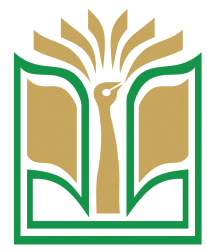 